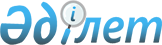 О предоставлении мер социальной поддержки специалистам в области здравоохранения, образования, социального обеспечения, культуры, спорта и агропромышленного комплекса, прибывшим для работы и проживания в сельские населенные пункты на 2017 год
					
			С истёкшим сроком
			
			
		
					Решение маслихата Житикаринского района Костанайской области от 17 марта 2017 года № 107. Зарегистрировано Департаментом юстиции Костанайской области 31 марта 2017 года № 6953. Прекращено действие в связи с истечением срока
      В соответствии с подпунктом 15) пункта 1 статьи 6 Закона Республики Казахстан от 23 января 2001 года "О местном государственном управлении и самоуправлении в Республике Казахстан", пунктом 8 статьи 18 Закона Республики Казахстан от 8 июля 2005 года "О государственном регулировании развития агропромышленного комплекса и сельских территорий" Житикаринский районный маслихат РЕШИЛ:
      1. Предоставить специалистам в области здравоохранения, образования, социального обеспечения, культуры, спорта и агропромышленного комплекса, прибывшим для работы и проживания в сельские населенные пункты Житикаринского района на 2017 год подъемное пособие и социальную поддержку для приобретения или строительства жилья.
      2. Контроль за исполнением настоящего решения возложить на заместителя акима района по вопросам экономики, финансов, предпринимательства и промышленности. 
      3. Настоящее решение вводится в действие по истечении десяти календарных дней после дня его первого официального опубликования.
      СОГЛАСОВАНО
      Руководитель государственного
      учреждения "Отдел экономики и
      бюджетного планирования акимата
      Житикаринского района"
      ______________ Г. Баймухамбетова
					© 2012. РГП на ПХВ «Институт законодательства и правовой информации Республики Казахстан» Министерства юстиции Республики Казахстан
				
      Председатель сессии

Г. Жаманкулова

      Секретарь Житикаринскогорайонного маслихата

А. Кабиев
